Załącznik numer 2 do SWZ ZP.3400-2/1/2023Identyfikator postępowania:  ocds-148610-413d08d8-e4d1-11ed-9355-06954b8c6cb9Link do postępowania: https://ezamowienia.gov.pl/mp-client/search/list/ocds-148610-413d08d8-e4d1-11ed-9355-06954b8c6cb9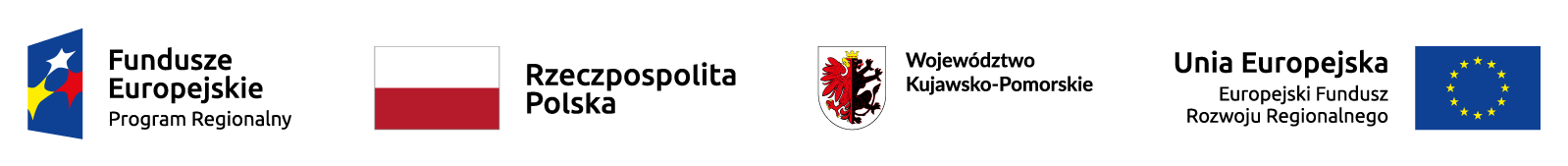 